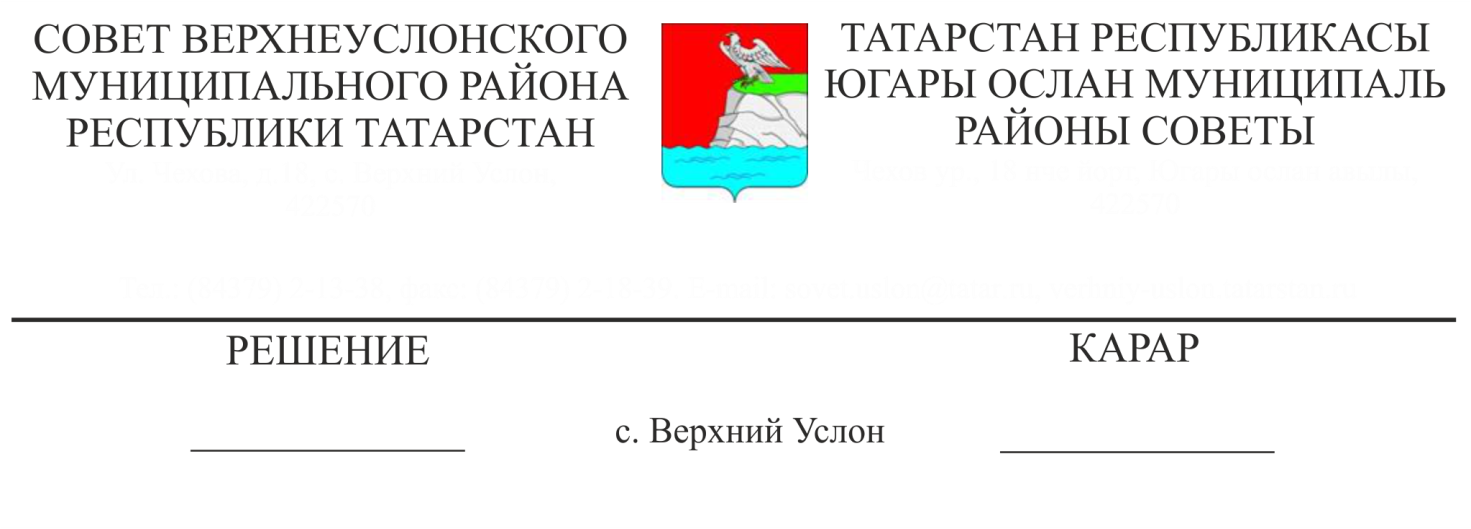 О внесении изменений и дополнений в решение Совета Верхнеуслонского муниципального района от 17.11.2014 года № 51-499 «Об утверждении Положения о представлении гражданами, претендующими на замещение должностей муниципальной службы органов местного самоуправления Верхнеуслонского муниципального района сведений о доходах, об имуществе и обязательствах имущественного характера, а также о представлении муниципальными служащими   Верхнеуслонского муниципального района сведений о доходах, расходах, об имуществе и обязательствах имущественного характера»       В соответствии с Федеральными законами от  6  октября 2003 года № 131-ФЗ «Об общих принципах организации местного самоуправления в Российской Федерации», от 25 декабря 2008 года № 273-ФЗ «О противодействии коррупции», Законом Республики Татарстан от 19.07.2017 года № 56-ЗРТ «О порядке представления сведений о доходах, расходах, об имуществе и обязательствах имущественного характера гражданами, претендующими на замещение муниципальной должности либо должности Главы местной администрации по контракту, лицами, замещающими муниципальные должности либо должности главы местной администрации по контракту», Уставом Верхнеуслонского муниципального района,  Совет Верхнеуслонского муниципального района решил:1. Внести в Положение о представлении гражданами, претендующими на замещение должностей муниципальной службы органов местного самоуправления Верхнеуслонского муниципального района сведений о доходах, об имуществе и обязательствах имущественного характера, а также о представлении муниципальными служащими   Верхнеуслонского муниципального района сведений о доходах, расходах, об имуществе и обязательствах имущественного характера, утвержденное решением Совета Верхнеуслонского муниципального района следующие изменения и дополнения:1.1. Пункт 8 Положения дополнить абзацами следующего содержания:«Руководитель Исполнительного комитета Верхнеуслонского муниципального района  представляет сведения,  предусмотренные пунктом 6 настоящего Положения   Президенту Республики Татарстан посредством специализированного информационного ресурса для подачи сведений о доходах, расходах, об имуществе и обязательствах имущественного характера (dohod.tatar.ru).Копия указанной справки на бумажном носителе, подписанная руководителем Исполнительного комитета Верхнеуслонского муниципального района направляется в организационный отдел Совета, и подлежит хранению в соответствии с законодательством»;1.2. . Пункт 9 Положения дополнить абзацем следующего содержания:«В случае, если Руководитель Исполнительного комитета Верхнеуслонского муниципального района обнаружил, что в представленных им сведениях о доходах, расходах, об имуществе и обязательствах имущественного характера не отражены или не полностью отражены какие-либо сведения либо имеются ошибки, он вправе представить Президенту Республики Татарстан уточненные сведения о доходах, расходах, об имуществе и обязательствах имущественного характера в течение одного месяца после окончания срока, указанного в пункте 4 настоящего Положения».2. Утвердить Положение о представлении гражданами, претендующими на замещение должностей муниципальной службы органов местного самоуправления Верхнеуслонского муниципального района сведений о доходах, об имуществе и обязательствах имущественного характера, а также о представлении муниципальными служащими   Верхнеуслонского муниципального района сведений о доходах, расходах, об имуществе и обязательствах имущественного характера в новой редакции (Приложение № 1)3. Утвердить Перечень должностей муниципальной службы органов местного самоуправления Верхнеуслонского муниципального района, при назначении на которые граждане обязаны представлять сведения о доходах, об имуществе и обязательствах имущественного характера, а также сведения о доходах, об имуществе и обязательствах имущественного характера своих супруги (супруга) и несовершеннолетних детей, и при замещении которых муниципальные служащие органов местного самоуправления  Верхнеуслонского муниципального района обязаны представлять сведения о доходах, расходах, об имуществе и обязательствах имущественного характера, а также сведения о доходах, расходах, об имуществе и обязательствах имущественного характера своих супруги (супруга) и несовершеннолетних детей в новой редакции (Приложение № 2).4. Контроль за исполнением настоящего решения возложить на постоянную комиссию Совета Верхнеуслонского муниципального района по законности, правопорядку и регламенту.        Заместитель председателя  Совета,Заместитель ГлавыВерхнеуслонского муниципального района                                                   С.В ОсянинПриложение № 1к решению Совета Верхнеуслонского муниципального районаот «28»  декабря 2017 года                                       № 29-319   Положениео представлении гражданами, претендующими на замещение должностей муниципальной службы  органов местного самоуправления Верхнеуслонского муниципального района, сведений о доходах, об имуществе и обязательствах имущественного характера, а также о представлении муниципальными служащими органов местного самоуправления  Верхнеуслонского муниципального района сведений о доходах, расходах, об имуществе и обязательствах имущественного характера1. Настоящим Положением определяется порядок представления:гражданами, претендующими на замещение должностей муниципальной службы органов местного самоуправления Верхнеуслонского муниципального района, сведений о полученных ими доходах, об имуществе, принадлежащем им на праве собственности, и об их обязательствах имущественного характера, а также сведений о доходах супруги (супруга) и несовершеннолетних детей, об имуществе, принадлежащем им на праве собственности, и об их обязательствах имущественного характера (далее – сведения о доходах, об имуществе и обязательствах имущественного характера);муниципальными служащими органов местного самоуправления  Верхнеуслонского муниципального района  сведений о доходах, об имуществе и обязательствах имущественного характера и о своих расходах, а также сведений о расходах своих супруги (супруга) и несовершеннолетних детей (далее – сведения о доходах, расходах, об имуществе и обязательствах имущественного характера).2. Обязанность гражданина, претендующего на замещение должности муниципальной службы  Верхнеуслонского муниципального района (далее – гражданин), представлять сведения о доходах, об имуществе и обязательствах имущественного характера, а также обязанность муниципального служащего  Верхнеуслонского муниципального района (далее – муниципальный служащий) представлять сведения о доходах, расходах, об имуществе и обязательствах имущественного характера возлагается на них в случае, если должность муниципальной службы органов местного самоуправления  Верхнеуслонского муниципального района, на замещение которой претендует гражданин или которую замещает муниципальный служащий, включена в соответствующие перечень должностей муниципальной службы, утвержденный Решением Совета Верхнеуслонского муниципального района  3. Сведения о доходах, об имуществе и обязательствах имущественного характера представляются гражданами по форме справки, утвержденной Указом Президента Российской Федерации от 23 июня 2014 года № 460, при их назначении на должности муниципальной службы, предусмотренные Перечнями должностей.4. Сведения о доходах, расходах, об имуществе и обязательствах имущественного характера представляются муниципальными служащими, замещающими должности муниципальной службы, предусмотренные Перечнями должностей, по форме справки, утвержденной Указом Президента Российской Федерации от 23 июня 2014 года № 460, ежегодно не позднее 30 апреля года, следующего за отчетным.5. Гражданин при назначении на должность муниципальной службы представляет:а) сведения о своих доходах, полученных от всех источников (включая доходы по прежнему месту работы или месту замещения выборной должности, пенсии, пособия, иные выплаты) за календарный год, предшествующий году подачи документов для замещения должности муниципальной службы, а также сведения об имуществе, принадлежащем ему на праве собственности, и о своих обязательствах имущественного характера по состоянию на первое число месяца, предшествующего месяцу подачи гражданином документов для замещения должности муниципальной службы (на отчетную дату);б) сведения о доходах супруги (супруга) и несовершеннолетних детей, полученных от всех источников (включая заработную плату, пенсии, пособия, иные выплаты) за календарный год, предшествующий году подачи гражданином документов для замещения должности муниципальной службы, а также сведения об имуществе, принадлежащем им на праве собственности, и об их обязательствах имущественного характера по состоянию на первое число месяца, предшествующего месяцу подачи гражданином документов для замещения должности муниципальной службы (на отчетную дату).6. Муниципальный служащий представляет ежегодно:а) сведения о своих доходах, полученных за отчетный период (с 1 января по 31 декабря) от всех источников (включая денежное содержание, пенсии, пособия, иные выплаты), а также сведения об имуществе, принадлежащем ему на праве собственности, и о своих обязательствах имущественного характера по состоянию на конец отчетного периода;б) сведения о доходах супруги (супруга) и несовершеннолетних детей, полученных за отчетный период (с 1 января по 31 декабря) от всех источников (включая заработную плату, пенсии, пособия, иные выплаты), а также сведения об имуществе, принадлежащем им на праве собственности, и об их обязательствах имущественного характера по состоянию на конец отчетного периода;в) сведения о своих расходах, а также о расходах своих супруги (супруга) и несовершеннолетних детей по каждой сделке по приобретению земельного участка, другого объекта недвижимости, транспортного средства, ценных бумаг, акций (долей участия, паев в уставных (складочных) капиталах организаций) за отчетный период (с 1 января по 31 декабря), если сумма сделки превышает общий доход данного лица и его супруги (супруга) за три последних года, предшествующих совершению сделки, и об  источниках получения средств, за счет которых совершена сделка.7. Муниципальный служащий, замещающий должность муниципальной службы,  и претендующий на замещение должности муниципальной службы, включенной в Перечни должностей, представляет сведения о доходах, об имуществе и обязательствах имущественного характера в соответствии с пунктами 2, 3 и 5 настоящего Положения.8. Сведения, предусмотренные пунктами 5 и 6 настоящего Положения, представляются на имя руководителя органа местного самоуправления в организационный отдел органа местного самоуправления Верхнеуслонского муниципального района. Руководитель Исполнительного комитета Верхнеуслонского муниципального района  представляет сведения,  предусмотренные пунктом 6 настоящего Положения   Президенту Республики Татарстан посредством специализированного информационного ресурса для подачи сведений о доходах, расходах, об имуществе и обязательствах имущественного характера (dohod.tatar.ru).Копия указанной справки на бумажном носителе, подписанная руководителем Исполнительного комитета Верхнеуслонского муниципального района направляется в организационный отдел Совета, и подлежит хранению в соответствии с законодательством.9. В случае если гражданин или муниципальный служащий обнаружили, что в представленных ими в организационный отдел органа местного самоуправления Верхнеуслонского муниципального района сведениях не отражены или не полностью отражены какие-либо сведения либо имеются ошибки, они вправе представить уточненные сведения в порядке, установленном настоящим Положением.Муниципальный служащий может представить уточненные сведения в течение одного месяца после окончания срока, указанного в  пункте 4 настоящего Положения.В случае, если Руководитель Исполнительного комитета Верхнеуслонского муниципального района обнаружил, что в представленных им сведениях о доходах, расходах, об имуществе и обязательствах имущественного характера не отражены или не полностью отражены какие-либо сведения либо имеются ошибки, он вправе представить Президенту Республики Татарстан уточненные сведения о доходах, расходах, об имуществе и обязательствах имущественного характера в течение одного месяца после окончания срока, указанного в пункте 4 настоящего Положения.10. В случае непредставления по объективным причинам муниципальным служащим сведений о доходах, об имуществе и обязательствах имущественного характера супруги (супруга) и несовершеннолетних детей данный факт подлежит рассмотрению на комиссии по соблюдению требований к служебному поведению муниципальных служащих и урегулированию конфликта интересов.11. Проверка достоверности и полноты сведений, представленных в соответствии с настоящим Положением гражданином и муниципальным служащим, осуществляется в соответствии с законодательством.12. Сведения, представляемые гражданином и муниципальным служащим в соответствии с настоящим Положением, являются сведениями конфиденциального характера, если федеральным законом они не отнесены к сведениям, составляющим государственную тайну.13. Сведения о доходах, об имуществе и обязательствах имущественного характера муниципального служащего, его супруги (супруга) и несовершеннолетних детей, а также сведения об источниках получения средств, за счет которых совершена сделка по приобретению земельного участка, другого объекта недвижимости, транспортного средства, ценных бумаг, акций (долей участия, паев в уставных (складочных) капиталах организаций), если сумма сделки превышает общий доход лица, замещающего должность муниципальной службы, и его супруги (супруга) за три последних года, предшествующих совершению сделки, размещаются на официальном сайте Верхнеуслонского муниципального района, а в случае отсутствия этих сведений на официальном сайте Верхнеуслонского муниципального района представляются средствам массовой информации для опубликования по их запросам.14. Муниципальные  служащие, в должностные обязанности которых входит работа со сведениями, представляемыми гражданином и муниципальным служащим в соответствии с настоящим Положением, виновные в их разглашении или использовании в целях, не предусмотренных законодательством Российской Федерации, несут ответственность в соответствии с законодательством Российской Федерации.15. Сведения о доходах, об имуществе и обязательствах имущественного характера, представленные в соответствии с настоящим Положением гражданином или муниципальным служащим, указанным в пункте 7 настоящего Положения, при назначении на должность муниципальной службы, а также сведения о доходах, расходах, об имуществе и обязательствах имущественного характера, представляемые муниципальным служащим ежегодно, и информация о результатах проверки достоверности и полноты этих сведений приобщаются к личному делу муниципального служащего.В случае если гражданин или муниципальный служащий, указанный в пункте 7 настоящего Положения, представившие в организационный отдел органа местного самоуправления справки о своих доходах, об имуществе и обязательствах имущественного характера, а также о доходах, об имуществе и обязательствах имущественного характера своих супруги (супруга) и несовершеннолетних детей, не были назначены на должность муниципальной службы, включенную в Перечни должностей, эти справки возвращаются им по их письменному заявлению вместе с другими документами.16. В случае непредставления или представления заведомо ложных сведений о доходах, об имуществе и обязательствах имущественного характера гражданин не может быть назначен на должность муниципальной службы, а муниципальный служащий освобождается от должности муниципальной службы или подвергается иным видам дисциплинарной ответственности в соответствии с законодательством Российской Федерации.Непредставление муниципальными служащими или представление ими неполных или недостоверных сведений о своих расходах либо непредставление или представление заведомо неполных или недостоверных сведений о расходах своих супруги (супруга) и несовершеннолетних детей в случае, если представление таких сведений обязательно, является правонарушением, влекущим их освобождение от замещаемой должности, увольнение в установленном порядке с муниципальной службы.Приложение № 2к решению Совета Верхнеуслонского муниципального района от «28» декабря 2017 года                                                                                          № 29-319Перечень должностей муниципальной службы  органов местного самоуправления Верхнеуслонского муниципального района, при назначении на которые граждане обязаны представлять сведения о доходах, об имуществе и обязательствах имущественного характера, а также сведения о доходах, об имуществе и обязательствах имущественного характера своих супруги (супруга) и несовершеннолетних детей, и при замещении которых муниципальные служащие  органов местного самоуправления Верхнеуслонского муниципального района обязаны представлять сведения о доходах, расходах, об имуществе и обязательствах имущественного характера, а также сведения о доходах, расходах, об имуществе и обязательствах имущественного характера своих супруги (супруга) и несовершеннолетних детейВысшие муниципальные должности муниципальной службыРуководитель аппарата Совета муниципального района;Руководитель Исполнительного комитета муниципального района;Первый заместитель руководителя Исполнительного комитета муниципального районаЗаместитель руководителя Исполнительного комитета по строительству, ЖКХ, связи  и энергетике муниципального района;Заместитель руководителя Исполнительного комитета по социально-экономическому  развитию муниципального района;Заместитель руководителя Исполнительного комитета по социально-культурным вопросам муниципального района;Управляющий делами Исполнительного комитета муниципального района;Председатель Финансово-бюджетной Палаты муниципального района;Заместитель председателя Финансово-бюджетной Палаты – начальник отдела бюджета Финансово-бюджетной Палаты муниципального района;Председатель Палаты имущественных и земельных отношений муниципального района;Заместитель председателя Палаты имущественных и земельных отношений муниципального района.Главные муниципальные должности муниципальной службы       Начальник организационного отдела Совета муниципального района;Начальник отдела бухгалтерского учета и отчетности Совета муниципального района;Начальник юридического отдела Совета муниципального района;Начальник общего отдела Совета муниципального района;Начальник организационного отдела Исполнительного комитета муниципального района;        Начальник архивного отдела Исполнительного комитета муниципального района;Начальник территориального развития Исполнительного комитета муниципального района;Начальник отдела ЗАГС Исполнительного комитета муниципального района;Начальник отдела по строительству, ЖКХ, связи и энергетике Исполнительного комитета муниципального района;Начальник отдела по делам молодежи и спорту Исполнительного комитета муниципального района;Начальник отдела архитектуры и градостроительства Исполнительного комитета муниципального района;Начальник общего отдела Исполнительного комитета муниципального района;Начальник отдела учета и отчетности Финансово-бюджетной Палаты муниципального района.Ведущие муниципальные должности муниципальной службыПомощник Главы муниципального района;Помощник Главы муниципального района по вопросам противодействия коррупции;Заместитель начальника отдела учета и отчетности Финансово-бюджетной Палаты муниципального района.Помощник руководителя Исполнительного комитета по мобилизационной работе.Старшие муниципальные должности муниципальной службыГлавный специалист организационного отдела Совета муниципального района;Главный специалист юридического отдела Совета муниципального района;Главный специалист отдела по строительству, ЖКХ, связи и энергетике Исполнительного комитета муниципального района;Главный специалист Палаты имущественных и земельных отношений муниципального района;Главный специалист отдела бюджета Финансово-бюджетной Палаты муниципального района;Ведущий специалист отдела по делам молодежи и спорту Исполнительного комитета муниципального района;Ведущий специалист отдела территориального развития Исполнительного комитета муниципального района;Ведущий специалист Финансово-бюджетной Палаты муниципального района;Ведущий специалист Палаты имущественных и земельных отношений муниципального района;Ведущий специалист общего отдела Совета муниципального района;Ведущий специалист отдела бухгалтерского учета и отчетности Совета муниципального района;Ведущий специалист отдела ЗАГС Исполнительного комитета муниципального района.Младшие муниципальные должности муниципальной службыСпециалист 1 категории Финансово-бюджетной Палаты муниципального района.Раздел 2. Муниципальные должности муниципальной службы в муниципальном казенном учреждении «Отдел образования  Верхнеуслонского муниципального районаГлавные муниципальные должности муниципальной службы.Начальник муниципального казенного учреждения «Отдел образования Верхнеуслонского муниципального района»Ведущие муниципальные должности муниципальной службы.Заместитель начальника муниципального казенного учреждения «Отдел образования Верхнеуслонского муниципального района»3. Старшие муниципальные должности муниципальной службы.Ведущий специалист МКУ «Отдел образования Верхнеуслонского муниципального района»;Раздел 3. Муниципальные должности муниципальной службы в муниципальном казенном учреждении «Отдел культуры  Верхнеуслонского муниципального района.Главные муниципальные должности муниципальной службы.Начальник муниципального казенного учреждения «Отдел культуры Верхнеуслонского муниципального района»;Старшие муниципальные должности муниципальной службы.Ведущий специалист  МКУ «Отдел культуры Верхнеуслонского муниципального района»;         Председатель Совета,          Глава Верхнеуслонского          муниципального района                                                    М.Г. Зиатдинов